For UNV-brugere:Kom godt i gang ved at logge ind på Falcks bookingportal https://booking.falckhealthcare.com/ hvor du kan booke og ændre dine aftaler.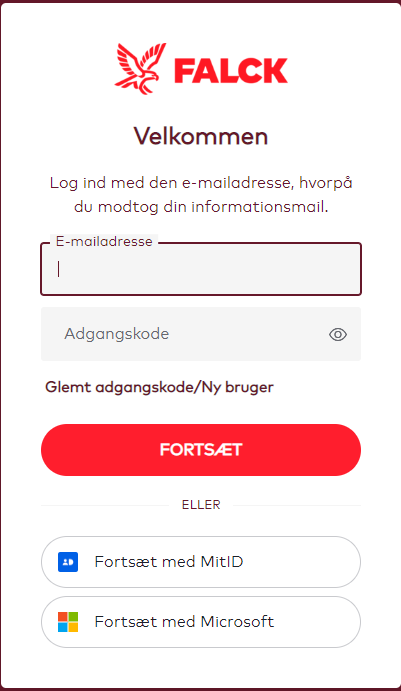 Klik på ’Login med Microsoft’Log på med jeres mail: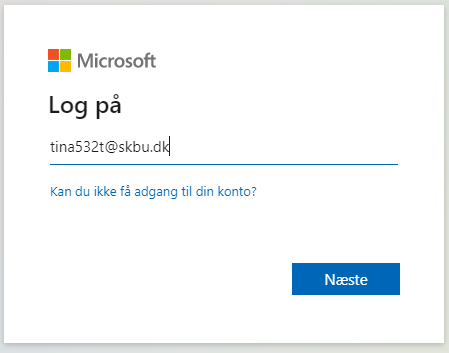 Vælg UniLogin: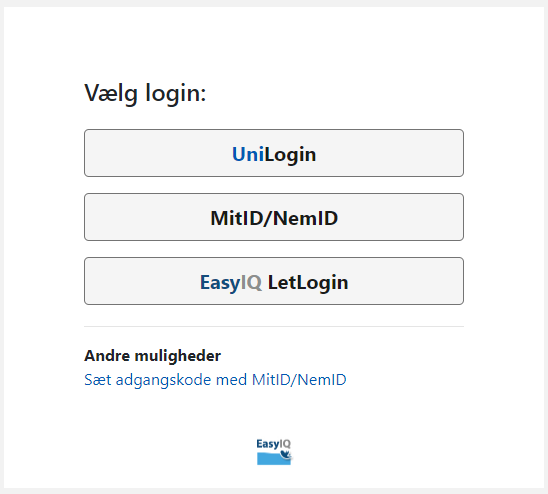 Indtast jeres brugernavn: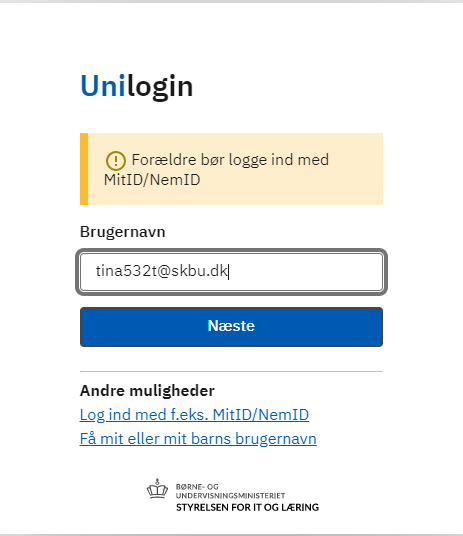 Indtast jeres adgangskode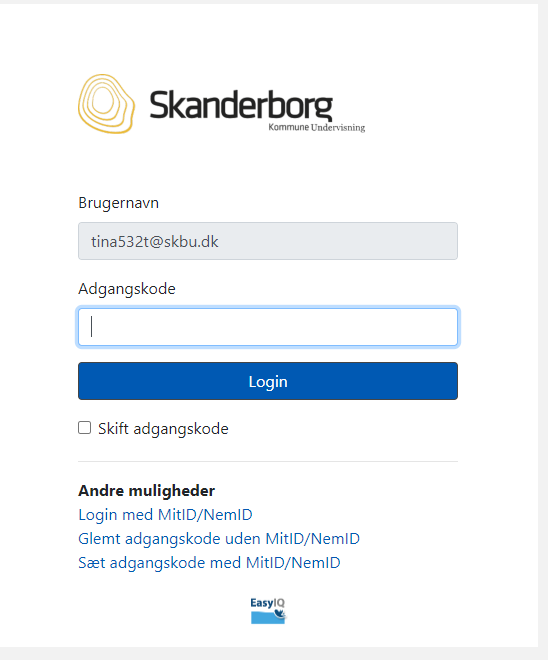 Indtast jeres CPR-nummer: Husk bindestreg xxxxxx-xxxx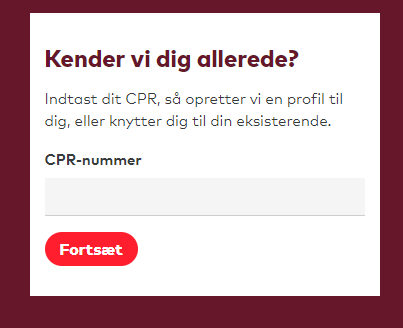 Hvis systemet ikke kender dig opret ny bruger